СОВЕТ ДЕПУТАТОВмуниципального образованиясельское поселение ВарзугаТерского района Мурманской области(сорок второе заседание третьего созыва)РЕШЕНИЕ24.12.2018 г.                                         № 250                                             с. ВарзугаОб утверждении схемы многомандатных  избирательных округов, образуемых на территории муниципального образования сельское поселение Варзуга Терского районаВ соответствии с Федеральными законами от 06.10.2003 № 131-ФЗ «Об общих принципах организации местного самоуправления в Российской Федерации», от 02.06.2002 № 67-ФЗ «Об основных гарантиях избирательных прав и права на участие в референдуме граждан Российской Федерации», Законом Мурманской области от 09.03.2007 № 841-01-ЗМО «О выборах депутатов представительных органов муниципальных образований», на основании решения Терской территориальной избирательной комиссии от 30.11.2018 № 78/298-4 «Об определении схемы многомандатных избирательных округов, образуемых на территории муниципального образования сельское поселение Варзуга Терского района», руководствуясь Уставом муниципального образования сельское поселение Варзуга Терского района, Совет депутатов муниципального образования сельское поселение Варзуга Терского района РЕШИЛ:1. Утвердить схему многомандатных избирательных округов, образуемых на территории муниципального образования сельское поселение Варзуга Терского района согласно приложениям № 1, 2.2. Считать утратившим силу решение Совета депутатов муниципального образования сельское поселение Варзуга Терского района от 22.04.2013 г. № 218 «Об утверждении схемы многомандатных избирательных округов, образуемых на территории муниципального образования сельское поселение Варзуга Терского района».3. Опубликовать настоящее решение с приложениями № 1, 2 в газете «Терский берег».4. Настоящее решение вступает в силу после его официального опубликования и применяется со дня назначения выборов депутатов Совета депутатов муниципального образования сельское поселение Варзуга Терского района четвёртого созыва.5. Контроль исполнения настоящего решения возложить на ВрИП главы муниципального образования сельское поселение Варзуга Терского района (Почтарь Е.Л.).ВрИП главы муниципального образованиясельское поселение Варзуга                                                                      Е.Л. ПочтарьПредседатель Совета депутатовмуниципального образованиясельское поселение Варзуга                                                                      В.Ю. ДвининПриложение № 1к решению Совета депутатов МО СП Варзугаот 24.12.2018 № 250Схема многомандатных избирательных округов, образуемых на территории муниципального образования сельское поселение Варзуга Терского района * Допустимое отклонение числа избирателей в многомандатном избирательном округе от средней нормы представительства избирателей не может составлять более 40 процентов.Приложение № 2к решению Совета депутатов МО СП Варзугаот 24.12.2018 № 250Графическое изображениесхемы многомандатных избирательных округов, образуемых на территории муниципального образования сельское поселение Варзуга Терского района 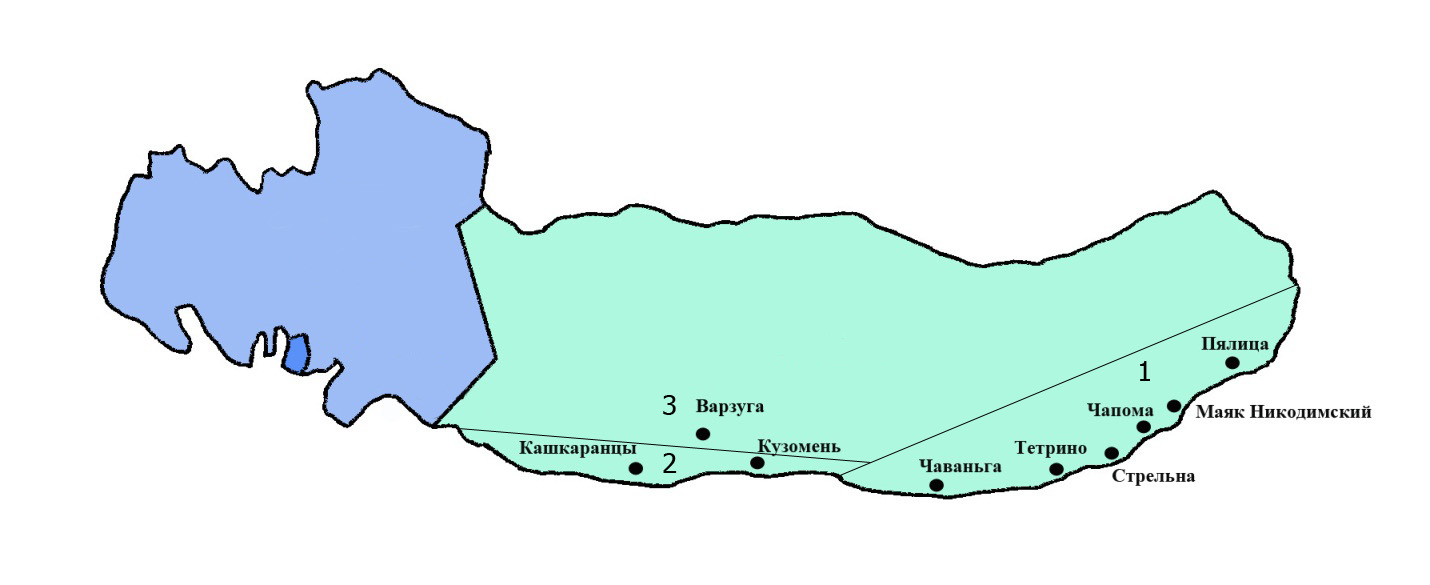 Число избирателей муниципального образования сельское поселение Варзуга Терского района на 01.07.2018464Число депутатских мандатов, распределяемых по округам9Средняя норма представительства52Число четырехмандатных округов1Число избирателей в четырехмандатном округе208Число трехмандатных округов1Число избирателей в трехмандатном округе156Число двухмандатных округов1Число избирателей в двухмандатном округе104№п/пНаименование округа,местонахождениеокружной избирательной комиссииПеречень населенных пунктов, входящих в каждый избирательный округКоличество избирателейПроцентотклонения*1Трехмандатныйизбирательный округ №1 184703, Мурманская обл., Терский р-н, п.г.т. Умба, ул. Дзержинского,42  с. Чапома, с. Пялица, с. Стрельна,н.п. Маяк Никодимский, с. Чаваньга, с. Тетрино1550,65%2Двухмандатныйизбирательный округ №2 184703, Мурманская обл., Терский р-н, п.г.т. Умба, ул. Дзержинского,42     с. Кузомень, с. Кашкаранцы9211,54%3Четырехмандатный избирательный округ №3184703, Мурманская обл., Терский р-н, п.г.т. Умба, ул. Дзержинского,42 с. Варзуга2174,33%